Ο Δήμαρχος Λαμιέων Νίκος Σταυρογιάννης κατέθεσε αναφορά στην Εισαγγελία Πρωτοδικών με τα μέχρι στιγμής στοιχεία του ελέγχου για το πετρέλαιο κίνησηςΜετά τους ελέγχους των υπηρεσιών μας για τον εντοπισμό των λόγων της πρόωρης εξάντλησης του πετρελαίου κίνησης, που μας ανάγκασε να καλύψουμε το κενό με τη διαδικασία της απ’ ευθείας ανάθεσης μέχρι την ολοκλήρωση του νέου διαγωνισμού, προέκυψαν στοιχεία που χρήζουν άμεσης δικαστικής διερεύνησης.Για το λόγο αυτό και ύστερα από την σύμφωνη γνώμη του Δημοτικού Συμβουλίου, ο Δήμαρχος Λαμιέων Νίκος Σταυρογιάννης, συνεπής στα όσα έχει δεσμευτεί απέναντι στους δημότες, κατέθεσε σήμερα αναφορά στην Εισαγγελία Πρωτοδικών Λαμίας με όλα τα στοιχεία του μέχρι τώρα ελέγχου προκειμένου να διερευνηθούν αρμοδίως και να διασφαλιστούν τα συμφέροντα του Δήμου.                                                                                                               Από το Γραφείο Τύπου του Δήμου Λαμιέων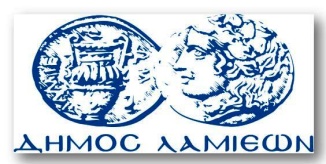         ΠΡΟΣ: ΜΜΕ                                                            ΔΗΜΟΣ ΛΑΜΙΕΩΝ                                                                     Γραφείου Τύπου                                                               & Επικοινωνίας                                                       Λαμία, 17/2/2015